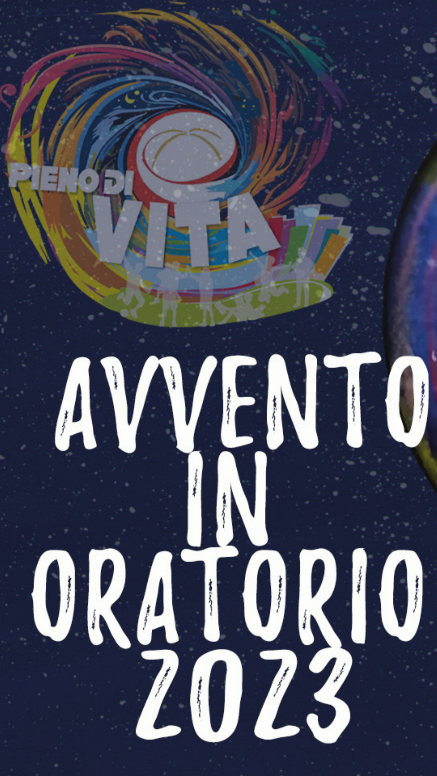 Ora andiamo…Per un’altra stradaRITIRO DI AVVENTO PER PREADOLESCENTILa vita, che è un dono ricevuto è «vocazione»!Siamo chiamati da Dio perché amati da Lui, tutti lo sono. Con Gesù possiamo fare il PIENO DI VITA e metterci in movimento, con una forza capace di contagiare di vita il mondo. Nel Tempo di Avvento siamo invitati ad accogliere la vita che ci viene donata, che è il Signore Gesù che nasce e viene a portarci il dono di una esistenza nuova. In Avvento ci prepariamo a far entrare Gesù nella nostra vita, perché abbia davvero un posto dentro di noi, perché sia Lui a guidarla, aiutandoci a realizzare la nostra vocazione ad amare. L’amicizia con Gesù passa attraverso l’incontro e l’ascolto della sua Parola. È l’amicizia con Lui che ci fa fare IL PIENO DI VITA. La Parola – DAL VANGELO DI MATTEO 		 (Mt 2, 1-5. 7-12)Gesù nacque a Betlemme di Giudea, al tempo del re Erode. Alcuni Magi giunsero da oriente a Gerusalemme e domandavano: «Dov'è il re dei Giudei che è nato? Abbiamo visto sorgere la sua stella, e siamo venuti per adorarlo». All'udire queste parole, il re Erode restò turbato e con lui tutta Gerusalemme. Riuniti tutti i sommi sacerdoti e gli scribi del popolo, s'informava da loro sul luogo in cui doveva nascere il Messia. Gli risposero: «A Betlemme di Giudea… Allora Erode, chiamati segretamente i Magi, si fece dire con esattezza da loro il tempo in cui era apparsa la stella e li inviò a Betlemme esortandoli: «Andate e informatevi accuratamente del bambino e, quando l'avrete trovato, fatemelo sapere, perché anch'io venga ad adorarlo». Udite le parole del re, essi partirono. Ed ecco la stella, che avevano visto nel suo sorgere, li precedeva, finché giunse e si fermò sopra il luogo dove si trovava il bambino. Al vedere la stella, essi provarono una grandissima gioia. Entrati nella casa, videro il bambino con Maria sua madre, e prostratisi lo adorarono. Poi aprirono i loro scrigni e gli offrirono in dono oro, incenso e mirra. Avvertiti poi in sogno di non tornare da Erode, per un'altra strada fecero ritorno al loro paese.Breve commento – VOGLIA DI VIVERE E CAMMINAREErode vuole incontrare Gesù ma non si mette in movimento, anzi chiede ai Magi di tornare a raccontargli di Gesù dopo che loro lo hanno trovato… Erode ha paura di Gesù, in realtà non vuole incontrarlo, non lo vuole come amico, ecco perché non si mette in cammino…Invece…“I magi non si misero in cammino perché avevano visto la stella, ma videro la stella perché si erano messi in cammino”. (san Giovanni Crisostomo)Proprio così! Il loro viaggio alla ricerca di Gesù, nasce da un desiderio e da una partenza. Voi lo sapete bene: non si trovano le cose se non si cercano, soprattutto quando sono preziose e ben custodite. Quando poi capita inaspettatamente lungo la strada di vedere la stella (non una qualunque, bensì quella che porta a Gesù) il viaggio della vita si colora di emozioni nuove, di una gioia mai provata prima, di uno stupore che si rinnova ogni volta e fa venire la voglia di vivere. La Preghiera – COME GESÙ E CON GESÙL’incontro con Gesù cambia la nostra vita, ci fa cambiare strada come è successo per i Magi. Dopo averlo incontrato, torniamo a casa nostra, al nostro sport, a scuola, torniamo dai nostri amici… PIENI DI VITA.Di seguito, proponiamo di pregare con il Salmo 118. Pregare con la preghiera dei Salmi significa pregare come prega Gesù quando si rivolge a Dio Padre. Non c’è niente di più bello che sapere che quello che preghiamo nei Salmi sono le parole che prima di noi ha pronunciato Gesù. Salmo 118 - il viaggioIndicami, Signorela strada da percorreree io la seguirò con fiducia.Donami il coraggio di osservare la tua legge e di custodirla nel mio cuore.Fammi capire i segni della tua chiamata perché in essa riponga la mia gioia.Converti il mio cuore ai tuoi comandamenti, liberami dalla tentazione di fare senza di Te.I miei occhi non corrano dietro cose inutili, ma scoprano le cose grandi che hai fatto per me.Così camminerò sicuro di incontrarti e riconoscerti ovunque sarò.Gloria al Padre e al Figlio e allo Spirito SantoCome era nel principio, ora e sempre, nei secoli de secoli. Amen.Video – TUTTI AMATI, TUTTI CHIAMATIGesù entra nella vita del mondo perché vuole regalarci la sua amicizia e l’amore di Dio, viene per donare amore a ciascuno di noi. Il viaggio dei Magi ci insegna che c’è chi viene da lontano per cercare e trovare l’amicizia con Gesù. Non si accontenta di stare seduto su una comoda poltrona e vuole prendere in mano la sua vita per metterla a servizio di Dio e dei fratelli.Vuole adorare Dio, cioè amarlo con tutto sé stesso, consegnare a Lui la propria vita. Dio gliela restituisce subito, carica di un nuovo significato di un nuovo senso. Lo ha capito bene suor Annamaria Gervasoni, una suora salesiana missionaria nelle isole Salomone. Lei ha fatto entrare Gesù nella sua vita e nel suo camminare è arrivata fino all’altra parte del mondo, scoprendo che…https://youtu.be/DS6waU1bt90?si=jtf_jFeBxK2jrdODIl Gioco – TI CONOSCO?L’Avvento è un tempo per camminare insieme, conoscere e incontrare l’amicizia con Gesù ma anche quella tra i componenti del gruppo preado. Gesù viene ad abitare in mezzo a noi, a stare con noi e noi quanto siamo disposti a stare in compagnia delle persone che stanno sul nostro cammino. Proponiamo un semplice gioco per far crescere il gruppo nella conoscenza di sé facendo scoprire, senza pregiudizi, quale DONO siamo gli uni per gli altri.Materiale necessario:carta, pennaSvolgimento:Si dividono i ragazzi in due squadre, nello stesso numero di persone.Ad ognuno viene dato un foglio sul quale devono rispondere a domande che gli educatori avranno in precedenza prestampato, ad es:1) Mare o montagna. 2) Tuo cibo preferito, ecc.Non più di 7 domande alle quali ognuno deve rispondere personalmente.Quando tutti avranno risposto consegneranno agli educatori i fogli firmandoli. Disponete i ragazzi seduti uno di fronte all'altro e leggete al componente della 'squadra A' il profilo di un componente della 'squadra B' senza dire chi l'ha scritto.Il ragazzo della squadra A dirà a chi si riferiscono quelle risposte e l’educatore apporrà il nome sotto la firma. Stessa cosa per il ragazzo della squadra B che deve indovinare chi è quello della A, ecc., finché non si leggono tutti i fogli dei ragazzi. Alla fine del gioco si fa dire ai ragazzi che cosa hanno scoperto dei loro amici che prima non sapevano.Celebrazione Penitenziale – VIENI GESÙ FACCIAMO LA STRADA INSIEMEProponiamo uno schema per la celebrazione penitenziale da vivere all’interno del tempo di ritiro o nel giorno delle confessioni natalizie.Segno: Preparare sull’altare tre contenitori (rappresentano i doni dei Magi) e dei foglietti di carta. Cel.: Nel nome del Padre e del Figlio e dello Spirito Santo. Tutti: Amen Si propone un cantoGuida: Il cammino di Avvento non è un’attesa immobile del Natale. Per accogliere Dio nel nostro cuore è necessario mettersi in cammino come i Magi. Qualche volta lungo la strada si possono fare degli incontri poco piacevoli come con Erode, ma l’importante è camminare. Poi dopo l’incontro con Gesù, la nostra vita cambia e anche la strada. Nel silenzio della notte, posato sulla paglia, il Bambino sogna. I primi si sono messi già in cammino! Hanno superato i loro dubbi e affrontato le difficoltà, hanno creduto alla luce che, anche se piccola, illumina la notte. Con la speranza nel cuore, senza stanchezza, camminano. La stella li guida. E poi, altri si alzano, come se il buio della notte non facesse paura. Eccoli lì fuori dalla grotta, farebbero il giro del mondo per incontrare il Bambino. All’arrivo dei Magi, il bambino sorride: l’umanità si è risvegliata! E il cammino continua per un’altra strada. Momento di silenzio Segno: I ragazzi dovranno presentare i propri doni a Gesù. Saranno distribuiti tre fogliettini a ciascun ragazzo, i quali scriveranno i loro propositi, sogni, paure, bisogni, uno per contenitore. Quando tutti avranno riposto i bigliettini nei contenitori si darà una bella mescolata e i ragazzi saranno invitati a riprendere un biglietto per contenitore, in modo casuale. Quando tutti i biglietti saranno stati distribuiti ognuno pregherà per qualche minuto per i “doni” dei compagni e successivamente i bigliettini saranno deposti ai piedi dell’altare.Guida: I magi erano dei grandi re… Lettore 1: Scusaci, Signore, quando non siamo stati Re del nostro cuore e ci siamo arrabbiati. Tutti: Gesù, vieni a regnare nella nostra vita.Lettore 2: Scusaci, Signore, quando non siamo stati Re della nostra bocca e siamo stati volgari.Tutti: Gesù, vieni a regnare nella nostra vita.Guida: Il dono dell’incenso simboleggia la preghiera… Lettore 3: Scusaci, Signore, quando non abbiamo dato importanza al tempo del dialogo con Te. Tutti: Gesù, aiutaci a comprendere quanto sei importante per noi. Lettore 4: Scusaci, Signore, per le preghiere non fatte. Tutti: Gesù, aiutaci a comprendere quanto sei importante per noi.Guida: La stella cometa ha guidato i magi dall’oriente… Lettore 5: Scusaci, Signore, quando non abbiamo fatto attenzione al Vangelo, che è la nostra guida. Tutti: Gesù, fa’ che impariamo a essere persone che si lasciano guidare verso il Bene. Lettore 6: Scusaci, Signore, per le volte in cui non siamo stati di aiuto per gli altri. Tutti: Gesù, fa’ che impariamo a essere persone che portano la Pace. @fondazioneoratorimilanesi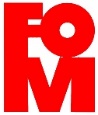 